МИНИСТЕРСТВО СЕЛЬСКОГО ХОЗЯЙСТВА И ПРОДОВОЛЬСТВИЯ 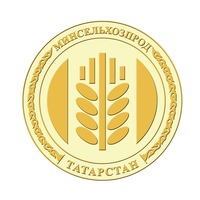 РЕСПУБЛИКИ ТАТАРСТАНПРЕСС-РЕЛИЗВ Татарстане стартовал конкурс среди сельхозорганизаций по готовности к уборке урожая 2019 годаВ республике стартовал конкурс среди предприятий АПК по готовности к проведению уборки урожая и основной обработке почвы 2019 года. Цель конкурса – обеспечение своевременной и качественной подготовки парка зерноуборочных комбайнов, другой сельхозтехники и оборудования зернотокового хозяйства к уборочной кампании, а также агрегатов к проведению основной обработки почвы. «Конкурс будет проходить с 15 по 19 июля, готовность организаций АПК к уборочным работам и вспашке зяби предстоит оценить во всех 43 муниципальных районах республики», – рассказал начальник отдела инженерно-технического обеспечения АПК Министерства сельского хозяйства и продовольствия Республики Татарстан Ришат Булатов. По его словам, для проведения в районах указанного конкурса приказом министерства создано 15 комиссий, в состав которых вошли руководители и специалисты Минсельхозпрода, Управления Гостехнадзора и других ведомств республики, учреждений и организаций АПК. Согласно условиям конкурса, зерноуборочные комбайны должны пройти сезонное техобслуживание и государственный технический осмотр, при этом все они должны быть представлены на параде комбайнов. Обязательно и участие в этом параде самих комбайнеров, включая сменных с удостоверениями тракториста-машиниста. «Каждый комбайн будет проверяться на герметичность с проведением контрольного обмолота и пропусканием через полог», – подчеркнул Ришат Булатов. Помимо всего прочего в ходе конкурса комиссии оценят состояние и готовность к уборочной кампании транспортных средств, зерноскладов, сушилок, зерноочистительных машин, а также тракторов и орудий для основной обработки почвы, соблюдение требований охраны труда.Не останется без внимания комиссий укомплектованность комбайнов средствами пожаротушения, аптечками первой медицинской помощи. Татарская версия новости: http://agro.tatarstan.ru/tat/index.htm/news/1517167.htmПресс – служба Минсельхозпрода РТ